МБДОУ детский сад №1 «Светлячок» средняя группа «Солнышко»Воспитатель Жагурина Галина НиколаевнаИсследовательско – творческий проект«Мир зимней природы»Список использованной литературы:О. В. Мариничева, Н. В. Елкина «Учим детей наблюдать и рассказывать: Времена года» Ярославль Академия развития 2006.Э.И.Иванова и И.П.Токмакова «Большая книга стихов» Москва Астрель – АСТ 2004.В.Дмитриева «1000 игр и загадок, и конкурсов» Издательство Сова 2008В.В.Гербова, Н.П.Ильчук «Книга для чтения» Москва ОНИКС 2008 Р.Т. Казакова «Рисование с детьми дошкольного возраста. Нетрадиционные техники. Сценарии занятий. Планирование. Творческий центр Москва 2004«Иллюстрированная хрестоматия» ООО Издательство Астрель 2011.1 этап. ПодготовительныйФормулирую перед детьми проблему: По электронной почте на наш ноутбук пришло для нашей группы «Солнышко» сообщение от детей африканского детского сада: «Мы получили в подарок книгу «Русское народное творчество» Нам очень понравились сказки, потешки, загадки, песенки о зиме. Но у нас никогда не бывает зимы. Помогите нам понять, какая у вас зима. Постановка цели, формулировка задач.Построение плана деятельности (обсуждение возможных вариантов)Приглашение принять участие в проекте родителей, детей художественной школы, музыкального руководителя.Родители (законные представители):1.	подбор информации по теме проекта;2.	помощь своим детям в ознакомлении с темой проекта.2 этап ОсновнойДиалоговая беседа «Африка, ее климат; сравнение ее с климата с русской зимой.»Чтение: «Здравствуй, гостья зима»; «Белая береза» С. Есенин; «Чудная картина» А. БлокПословицы: Загадки о зиме.Сказки: «Морозко»; « Снежная королева»; «Два Мороза»Выставка картин о зимней природе из художественной школы.Музыка «Времена года» о зимней природе.ИКТ фильм «Зима в лесу»Передаем образ зимы через изобразительную деятельность: «Зимой в лесу»; «Зимний рассвет»; «Поет зима, аукает» - коллективная работа (барельефная лепка)Труд «Ветка в инее»11.Макет « Зима в лесу»12. Сочинение зимней сказки для детей Африки13. Фотографии для фотоальбома «Наши зимние забавы» Заключительный этап: 1. Ответное письмо в Африку.2. Презентация макетов «Ох, ты зимушка – зима»3. Праздник «Зимушка-зима»Ожидаемый результат1.Дети знают местоположение на карте Африки и России. 2.Называют особенности климата и природы русской зимы. 3.Дети, в результате помощи родителей, участвуют в итоговом мероприятии Презентация макетов, подготовка и отправка электронного письма для детей из Африки.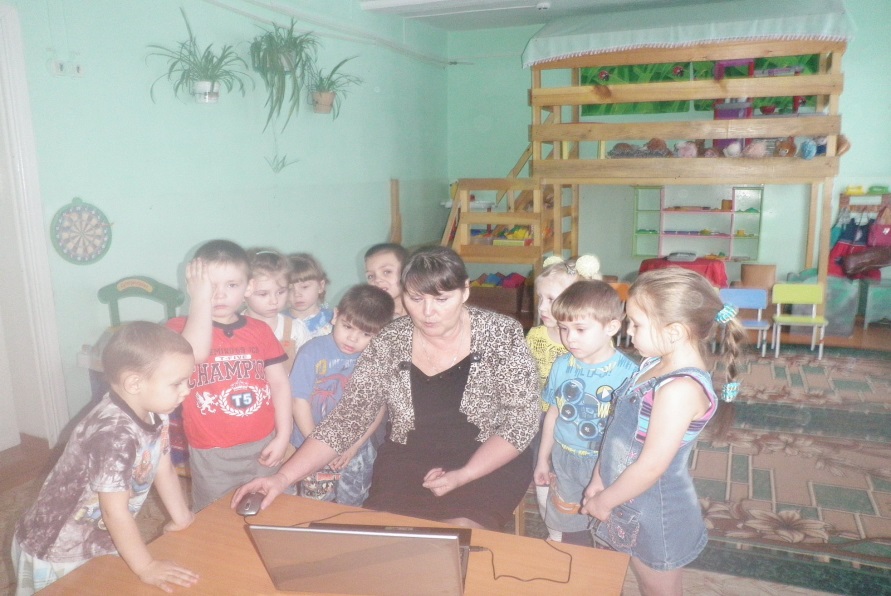 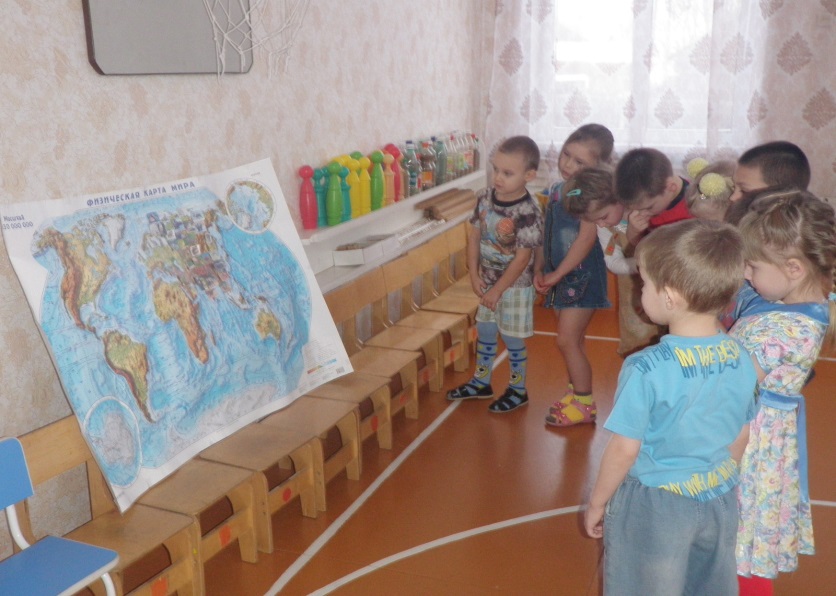 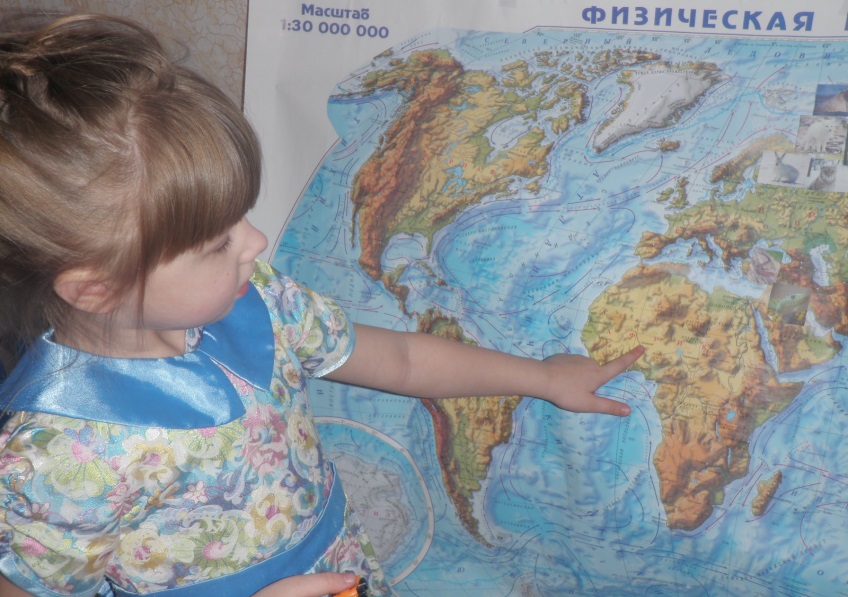 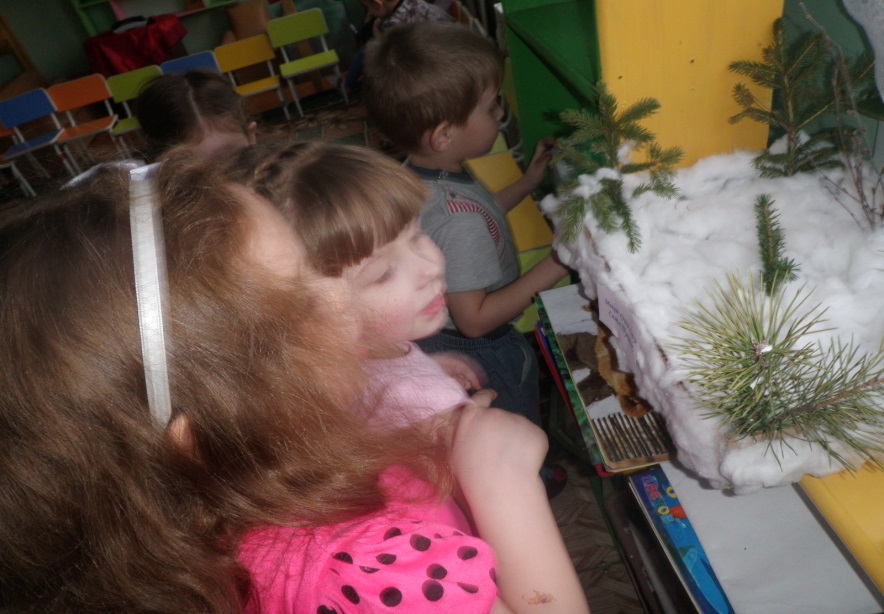 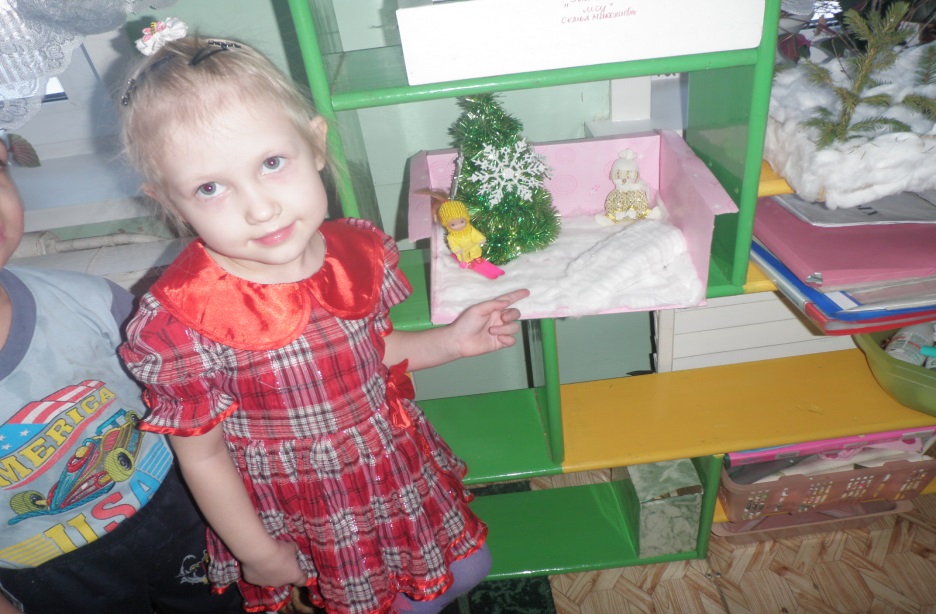 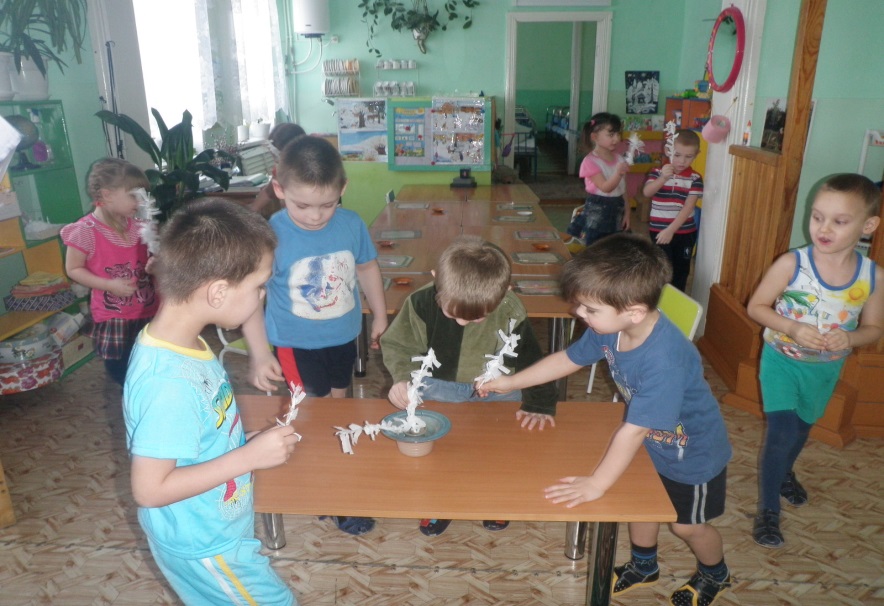 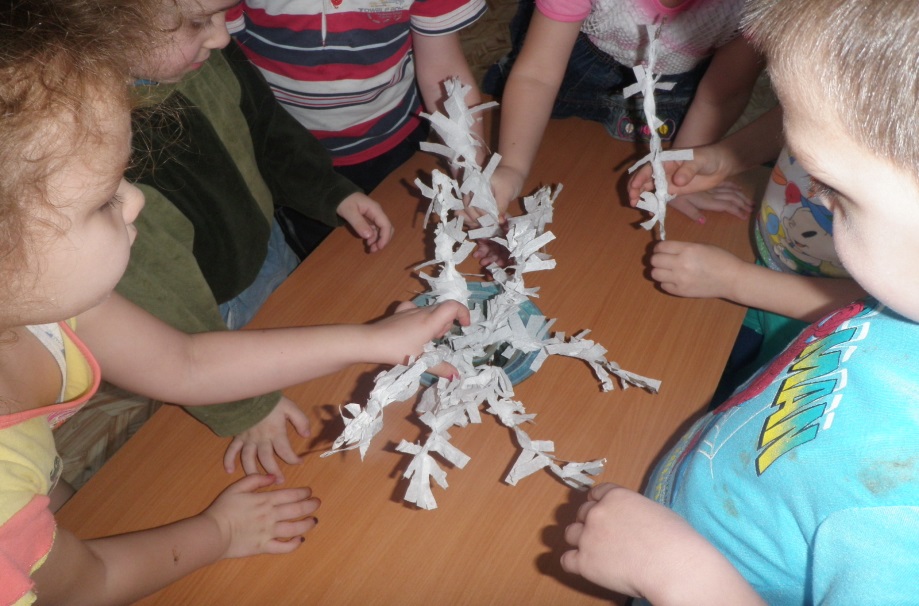 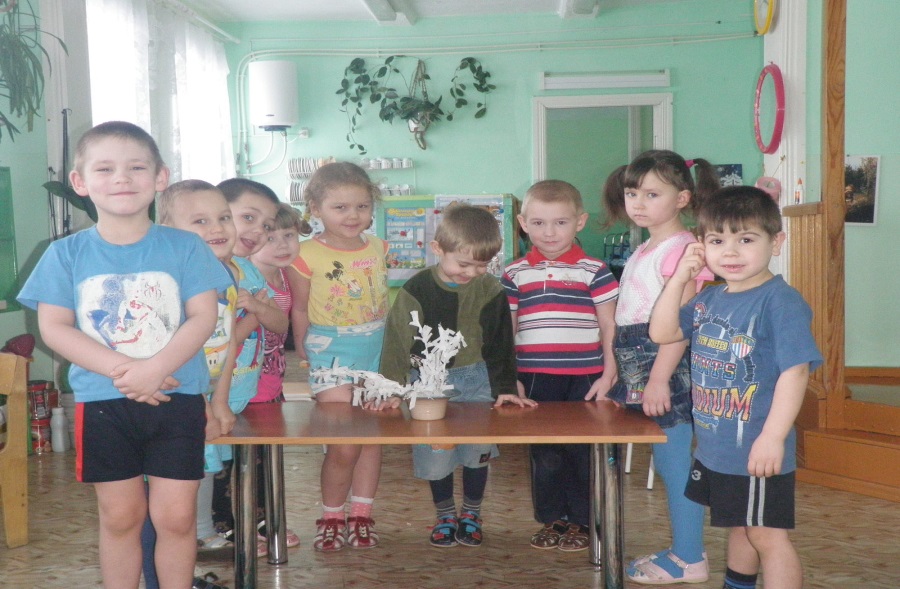 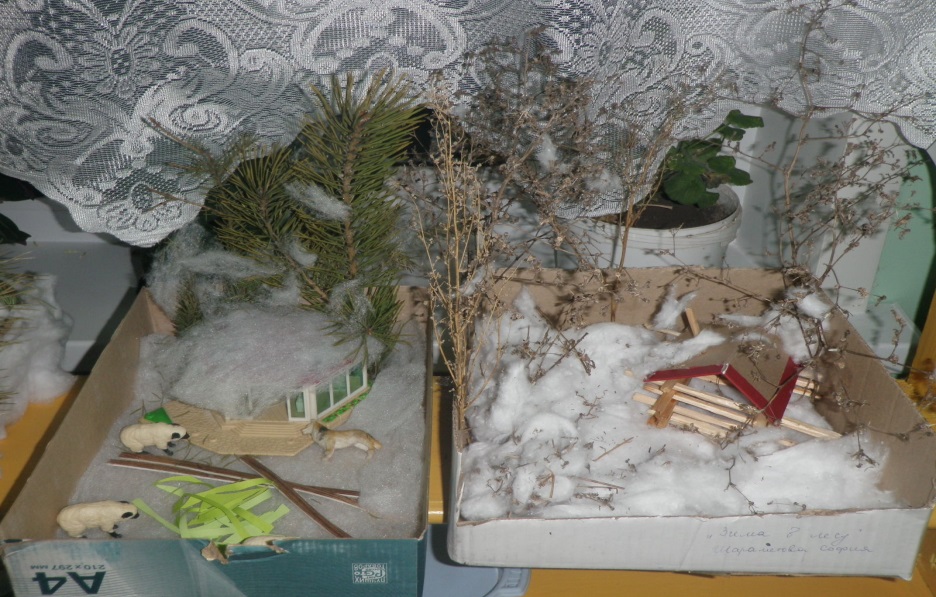 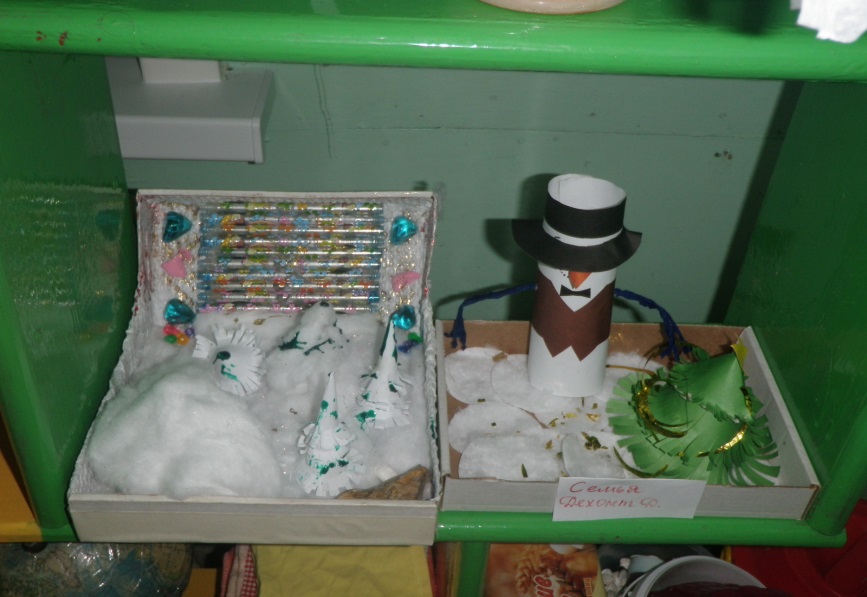 Актуальность проектаПроект разработан согласно годового комплексно-тематического плана в рамках реализации технологии «Ситуация месяца» и направлен на воспитание у дошкольников духовно нравственных и художественно – эстетических ценностей, в рамках реализации нацпроекта «Образование». Воспитание любви к родному краю, к красоте его природы, формирование интереса к созданию выразительного художественного образа посредством словотворчества. Понимание Родины у дошкольников тесно связано с конкретными представлениями о том, что им близко и дорого. Научить чувствовать красоту родной земли, уважать и гордиться людьми, живущими на этой земле, воспитывать любовь к родным местам, ко всему, что окружает ребёнка с детства – одна из главных задач педагогов, родителей.Проблема (проблемный вопрос, на решение которого направлен проект) Дети затруднялись: в выборе материала для изготовления поделок о зиме, в составлении рассказов к презентации о   своём макете.Участники проектаВоспитанники, воспитатели, родители средней группыЦель проектаПрезентация макетов и картин о русской зиме. Развитие творческой личности ребенка при создании дидактического материала по теме.Задачи проектаДля детей Найти с родителями информацию о русской зиме. Найти стихи, рассказы, картины, иллюстрации о мире зимней природы.Задачи проектаДля родителей.Оказать помощь ребенку в поиске и освоении информации о мире зимней природы.  Оказать помощь ребенку в изготовлении атрибутов и поделок для создания макетов и рисунков о зиме.Задачи проектаДля воспитателейУчить детей планировать свою деятельность, аргументировать свой выбор. Совершенствовать стиль партнерских отношений.Развивать у детей способность к созданию выразительного художественного образа посредством словотворчества, изобразительной деятельности и дизайна.Воспитывать желание всегда прийти на помощь. Сроки реализацииЯнварь 2018годаВид проекта Исследовательско-творческийПродукт проектаМакеты «Ох, ты зимушка – зима»Совместная выставка картин детей художественной школы и детей детского сада.Фотоальбом «Наши зимние забавы»Ресурсы проектаИнтернет ресурс в поиске информации, книги, картины русских художников, ватманы, бумага, краски, пластилин обычный и легкий, карандаши, бросовый материал, кусочки меха, пенопласт, фанера, двп, клеевой пистолет и т.д.Практическая значимость (итог)В результате будут созданы макеты «Ох, ты зимушка – зима» для игры по изучению особенностей русской зимы. Дети научатся создавать веточки в инее, деревья из природного материала, конструировать из бумаги снеговиков, рисовать зимний пейзаж, смогут составлять рассказ из 3-4 предложений для презентации макетов «Ох, ты зимушка – зима».Обогатится словарный запас.